Методические разработки по развитию навыков смыслового чтения у младших школьников на уроках окружающего мираРаботу с учебником учитель планирует на каждом уроке. Она может быть различного характера.Перед изучением нового раздела педагог знакомит обучаемых с его содержанием в учебнике и основными вопросами исследования. Задается вопрос обучаемым перед формулировкой задач, что они хотели бы узнать из данного раздела. Этот метод пробуждает познавательный заинтересованность учеников, формирует благоприятный эмоциональный настрой на предстоящую работу.Чтение учебного текста (полное или выборочное) с целью решения конкретной познавательной задачи или ответов на вопросы. Текст младшими школьниками читаются чаще всего вслух, по смысловым отрывкам. Это дает педагогу возможность наблюдать за чтением и синхронизировать работу класса. Недопустимо читать «по цепочке», так как на уроках курса «Окружающий мир» чтение не является самоцелью, а решает определенную дидактическую задачу.Составление плана учебной статьи и пересказ по плану. Для этого в статье выделяются и озаглавливаются логические части.Работа с терминами. Новые определения, как правило, акцентируют в учебниках шрифтом или цветом. Обучаемые, прочитывают и повторяют определение и выписывают новое слово в словарь. С ним проводится терминологическая работа.5. Организация самостоятельной групповой или парной работы с текстом. Педагог может предоставить дифференцированные задания для работы с текстом отдельным рядам или группам. Используются не только основные, но и вспомогательные тексты. Обсуждение прочитанного в парах или группах и коллективное выполнение заданий педагога, далее один или несколько учеников отчитываются о работе перед классом, может проводиться, период работы.6. Использование инструкций учебника для проведения наблюдений и практических работ. В некоторых учебниках дается «ключ» к практической работе с описанием свойств исследуемых природных объектов. С ним обучаемые сверяют полученные результаты.7. Работа с иллюстрациями. Если заданий к иллюстрации нет в учебнике, то педагог может использовать приемы сравнения, нахождения характеристики рисунка или схемы в тексте, групповую или индивидуальную работу с красочными разворотами учебника, игровые приемы работы с рисунками (по типу лото), закрытие надписей под рисунками и самостоятельное их описание и др.8. Работа с географическими картами. Младшие школьники обязаны знать условные обозначения географических объектов, уметь находить их на карте, использовать в работе масштаб с целью установления расстояний от одного пункта до другого. Подобная деятельность зачастую ведется в форме воображаемого путешествия по карте. К нему необходимы иллюстрации с изображением местности, по которой «путешествуют» дети.9. Ответы на вопросы, помещенные после основного текста. Вопросы могут носить репродуктивный или продуктивный характер. На первые можно отыскать ответ в тексте, они нацелены на проверку усвоения нового материала. Вторые предполагают применение знаний в новых ситуациях. В начало урока может выноситься один из таких вопросов в качестве главной проблемы. Во время закрепления нового материала можно работать с вопросами. Взаимопроверка на уроке или самопроверка дома зачастую проводится по этим вопросам.10. Выполнение заданий, помещенных в учебнике. Это могут быть задания для наблюдений или проведения опытов, выполнение рисунков или создание моделей из бумаги и пластилина, задания для работы с дополнительной литературой или подготовки сообщения и др. Чаще всего задания выполняются дома. Преподаватель способен предоставить ученикам любое задание на выбор или дать задания всем для обязательного выполнения. Опыт демонстрирует, что грамотно спланированная деятельность с учебником формирует читательские умения как элементы информационной грамотности обучающихся. При этом значительно увеличивается вместимость урока, активизируется познавательная деятельность младших школьников, от нее зависит качество выполнения домашних работ. Работу по чтению естественнонаучных текстов следует проводить согласно трем этапам:1 этап: Работа с текстом до чтения. Цель - развитие умения предполагать, предвосхищать содержание текста по заглавию, иллюстрации и группе ключевых слов:чтение заглавия статьи («О чём мы сегодня будем говорить на уроке?»);чтение ключевых слов. («Прочитай, ключевые слова: экосистема, круговорот веществ, производители, потребители, разрушители. Как ты думаешь, о чём мы сегодня узнаем на уроке?»);рассматривание иллюстраций. («Предположи, о каких животных пойдёт речь? Что мы о них узнаем?»)2 этап: Работа с текстом во время чтения. Цель - достижение понимания текста на уровне содержания. При этом используется такая последовательность действий:чтение текста по частям с комментариями. (Статьи учебника разделены на смыслосодержащие части, каждая из которых имеет своё название, поэтому работа на уроке ведется по частям);находить в тексте прямые и скрытые авторские вопросы. (Фактически, все статьи учебника содержат прямые авторские вопросы. Они выделены различными значками. А вот скрытые вопросы дети учатся искать в тексте.), задавать свои вопросы. «Почему «культурные растения» так названы?») обдумывать предположения о дальнейшем содержании текста. (Как ты думаешь, о чём ещё нам расскажет сегодня автор статьи? Что мы сегодня не узнали про насекомых?), проверять, совпадают ли они с замыслом автора, включать воображение;словарная работа;выборочное чтение (Найдите в тексте и прочитайте);озаглавливание частей	текста и составление планабеседа по содержанию текста.3 этап: Работа с текстом после чтения. Цель - достижение понимания на уровне смысла (понимание основной мысли).проводится пересказ по плану;преподаватель вместе с обучающимися формулирует проблемный вопрос ко всему тексту;обучающиеся с учителем решают поставленную проблему. При необходимости можно озаглавить текст;краеведческими примерами могут быть тексты из «Книги для чтения по краеведению», такие как «Где находится наш край?», «Растения включенные  в  Красную книгу Новосибирской области», «Бердский острог». Таким образом, поэтапная работа с текстами будет служить развитию навыков смыслового чтения у младших школьников на уроках «Окружающий  мир».Данную этапы рассмотрим на примере урока  курса «Окружающий мир». в 4 классе.Тема урока «Природная зона. Зона арктических пустынь»1 этап  Предтекстовая работа. Из букв, указанных цифрами на карточках, сложите слово, и мы узнаем тему нашего урока. (Арктика)Давайте, прочитаем еще интересные факты об этой зоне в энциклопедии. (2 ученика зачитывают)2 этап: Работа с текстом во время чтения. Просмотр видеоролика о почвах и природы арктики.На этапе проверки домашнего задания, можно использовать прием «Лови ошибку»- Исправь географические ошибки в тексте: (у каждого ученика на парте текст)Арктика – это огромное пространство, расположенное на площади Северного Ледовитого океана с морями и полуостровами. Солнце направляет на зону арктических пустынь свои прямые лучи. Зимой в Арктике бывает полярный день, а летом - полярная ночь. Температура воздуха зимой опускается до минус 60, а летом не поднимается выше нуля.Учащиеся исправляют ошибки, проверка в паре: поменялись работами, учитель разворачивает доску с верными ответами.Арктика – это огромное пространство, расположенное на площади Северного Ледовитого океана с морями и полуостровами (правильно – островами). Солнце направляет на зону арктических пустынь свои прямые (правильно - косые, наклонные) лучи. Зимой в Арктике бывает полярный день (правильно- полярная ночь), а летом- полярная ночь (правильно – полярный день).Температура воздуха зимой опускается до минус 60, а летом не поднимается выше нуля (правильно- поднимается на несколько градусов выше нуля).- Поднимите руки, чья работа выполнена верно, поднимите руки у кого 1 ошибка. Молодцы! Сдайте, пожалуйста, листочки.Одним из приемов смыслового чтения является;Прием «Чтение слов с прикрытой нижней половиной» 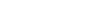 Прочитайте слово, и скажите о чем сегодня пойдёт речь?Прием «Задай вопрос». Тема урока «Природная зона. Тундра»Цель: сформировать умение самостоятельно работать с текстом, понимать информацию, содержащуюся в тексте, овладение приёмом постановки вопросов к тексту.Прочитайте текст, придумайте вопросы, которые начинались бы со слов «Что…?», «Какой? Какая? Какое?…?», «Где…?», «Почему…?»Тундра протянулась с запада на восток почти по всему побережью северных морей. Эта зона находится южнее арктических пустынь.Слово «тундра» в переводе с финского означает «бесплодная» или «враждебная». Зима там долгая, температура достигает –50 °С. Большую часть года тундра покрыта снегом, а под ним – вечная мерзлота, которая уходит на глубину 50 м. Вслед за зимой наступает весна, а затем короткое лето. Днем температура бывает от +10 до +25 °С.Снег тает, превращается в воду. А земля оттаивает совсем немного, дальше вечная мерзлота. И воде некуда уходить, ведь она обычно впитывается в землю. Если лето прохладное, то вода не может испаряться, вот она и остается.Оттаивает только верхний слой почвы на глубине от 10 до 50 см. Талые воды не просачиваются глубже, поэтому в тундре много болот. И почва влажная или просто мокрая.Приём «Восстанови текст».Цель: сформировать умения целенаправленно читать текст, сравнивать заключённую в тексте информацию.Из слов каждой строчки составь предложения.Летом тундра покрыта густой травой. Сколько цветов! Голубые незабудки, белая пушица, золотые лютики.На мягких моховых кочках растут ягоды и грибы.Удивительное дело! Грибы растут, а леса не видно. Как не видно? У тебя под ногами растут ивы и березы.Этим крошкам уже много лет. Выше грибов они не растут. Долгая темная зима мешает им расти.покрыта густой летом травой тундра.моховых растут на мягких ягоды кочках и грибы.под ногами у тебя ивы растут и березы.грибов они не растут выше .мешает им долгая темная зима расти.Приём «Чтение с пометками»Цель: сформировать умение читать вдумчиво, оценивать информацию, формулировать мысли автора своими словами.Учитель дает ученикам задание написать на полях значками информацию по следующему алгоритму:Оленьи копыта являются уникальными, поскольку способны приспосабливаться ко времени года. В летнее время, когда земля мягкая, днища копыт становятся губчатыми. Зимой подушечки затягиваются, чтобы открыть край копыта, который врезается в снег и лед и позволяет избежать скольжения и откапывать из-под снега мох. То есть, северные олени способны менять «летние сандалии» на «зимние сапоги».У самок северного оленя, так же как у самцов, растут рога (в отличие от других 45 видов оленей). Самцы сбрасывают рога в первые месяцы зимы, а самки гораздо позже. Сани Деда Мороза везут, скорее всего, «оленихи». Олени имеют чудесную шерсть. Полые волосы позволяют захватывать воздух и обеспечивать теплоизоляцию в условиях очень низких температур.Северные олени – отличные пловцы. Со скоростью 9 км/ч они переплывают сильно пересеченные, широкие реки и ледяные просторы океана.Северный олень может путешествовать на огромные расстояния. Некоторые животные проходят в среднем 35 км в день, а в год преодолевают расстояния в 3100 км.3 этап: Работа с текстом после чтения. Вывод детей по теме урока. Причина разнообразия природных условий Земли: климат и почва определяют растительность данной местности, а также и ее животный мир. Рефлексия деятельности (Итог урока).Вот и подошло к концу наше путешествие. - Что нового, необычного, интересного вы узнали? -Каким способом? (С помощью научных групп мы провели исследование двух природных зон).- Кому что показалось трудным на уроке?- Что на уроке было самым интересным?Путешествие закончилось. Урок окончен. Всем большое спасибо.Итак, мы  рассмотрели приемы  и этапы  формирования  смыслового чтения на  примере  урока  окружающего мира
vЗнакомая информация+Новая информация--Я думал (думала) иначе?Это меня заинтересовало (удивило), хочу узнать больше